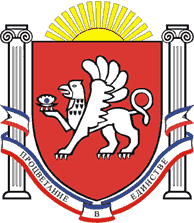 РЕСПУБЛИКА    КРЫМРАЗДОЛЬНЕНСКИЙ  РАЙОНАДМИНИСТРАЦИЯ   КОВЫЛЬНОВСКОГО  СЕЛЬСКОГО ПОСЕЛЕНИЯ       ПОСТАНОВЛЕНИЕ  11апреля 2018 года                                          с. Ковыльное                                          № 48Об утверждении инструкции « О мерах пожарной безопасности в Администрации Ковыльновского сельского поселения» и назначении ответственного за пожарную безопасность         В соответствии с Федеральным законом от  21.12.1994г. № 69-ФЗ ( ред. От 13.07.2015) « О пожарной безопасности», Законом Республики Крым от 09.12.2014 № 24-ЗРК/2014 «О пожарной безопасности», Правилами противопожарного режима в Российской Федерации, утвержденными постановлением Правительства Российской Федерации  25.04.2012 года № 390 ( с изменениями), Правилами пожарной безопасности в Российской Федерации ( ППБ 01-03), утвержденными приказом МЧС России от 18.06.2003 г. № 313, и в целях совершенствования организации работы по пожарной безопасностиПОСТАНОВЛЯЮ:1. Утвердить прилагаемую инструкцию «О мерах пожарной безопасности в Администрации Ковыльновского сельского поселения».2.Назначить ответственным лицом за обеспечение пожарной безопасности в Администрации Ковыльновского сельского поселения председателя Ковыльновского сельского совета - главу Администрации Ковыльновского сельского поселения Михайленко Ю. Н.3.Ознакомить лицо, ответственное за обеспечение пожарной безопасности, с инструкцией, утвержденной настоящим постановлением, лично под роспись.Председатель Ковыльновскогосельского совета – глава АдминистрацииКовыльновского  сельского поселения                                      Ю.Н. Михайленко                                                   Приложение                                                                            к постановлению Администрации                                                                                   Ковыльновского сельского поселения                                                                             от   11.04.  2018     №   48                                                     ИНСТРУКЦИЯ      о мерах пожарной безопасности в Администрации Ковыльновского сельского поселения1. Общие положения1.1. Настоящая инструкция устанавливает противопожарный режим (требования к пожарной безопасности) в здании и помещениях Администрации Ковыльновского сельского поселения (далее по тексту - Администрация) и является обязательной для выполнения всеми сотрудниками Администрации.1.2. Основные понятия:1.2.1. Пожарная безопасность - состояние защищенности личности, имущества от пожаров.1.2.2. Пожар - неконтролируемое горение, причиняющее материальный ущерб, вред жизни и здоровью людей.1.2.3. Требования пожарной безопасности - специальные условия социального и технического характера, установленные в целях обеспечения пожарной безопасности законодательством Российской	Федерации,	нормативными актами, документами или уполномоченным государственным органом.1.2.4. Меры пожарной безопасности - действия по обеспечению пожарной безопасности, в том числе по выполнению требований пожарной безопасности.1.2.5. Противопожарный режим - правила поведения людей, порядок организации производства и содержания помещений, обеспечивающие предупреждение нарушений требований безопасности и тушение пожаров.1.3. Сотрудники допускаются к работе только после прохождения ими вводного инструктажа по пожарной безопасности и ознакомления их под роспись с настоящей инструкцией в журнале учета инструктажей по пожарной безопасности.1.4. Система ответственности за обеспечение мер пожарной безопасности:1.4.1. Ответственность за обеспечение мер пожарной безопасности несет председатель сельского совета - глава Администрации сельского поселения, который:- осуществляет непосредственное руководство системой пожарной безопасности в пределах своей компетенции;- отвечает за меры пожарной безопасности;- назначает ответственных за пожарную безопасность.1.4.2. Ответственность за соблюдение правил пожарной безопасности на своем рабочем месте несет каждый сотрудник.1.4.3. Ответственность за соблюдение правил пожарной безопасности на определенном участке работ и при производстве определенного вида работ несут лица, назначенные ответственными распоряжением председателя сельского совета - главы Администрации сельского поселения.1.4.4. Ответственность за соблюдение правил пожарной безопасности посетителями лежит на Администрации как на принимающей стороне.         2. Обязанности сотрудников по соблюдению пожарной безопасности2.1. Сотрудники обязаны:2.1.1. Соблюдать требования пожарной безопасности, поддерживать противопожарный режим. 2.1.2. Выполнять меры предосторожности при пользовании электронагревательными приборами, настольными и напольными светильниками, другими электробытовыми приборами и оргтехникой, предметами бытовой химии и другими опасными в пожарном отношении веществами и материалами.2.1.3. Знать правила обращения с пожароопасными материалами и оборудованием, план эвакуации, средства пожаротушения, пути эвакуации при пожаре.2.1.4. Выключать по окончании рабочего дня все электроприборы за исключением оборудования, определяемого отдельным распоряжением.2.1.5. Знать схемы эвакуации сотрудников и посетителей в случае пожара, расположение первичных средств пожаротушения, телефоны вызова пожарной охраны.2.2. Ответственный за пожарную безопасность обязан:2.2.1. Соблюдать требования пожарной безопасности, а также выполнять предписания и иные законные требования должностных лиц пожарной охраны.2.2.2. Разрабатывать и осуществлять меры по обеспечению пожарной безопасности в Администрации.2.2.3. Проводить противопожарную пропаганду, а также обучать сотрудников мерам пожарной безопасности.2.2.4. Содержать в исправном состоянии системы и средства противопожарной защиты, включая средства тушения пожаров.2.2.5. Обеспечить на видных местах наличие схем эвакуации сотрудников и посетителей в случае пожара с отметкой о расположении первичных средств пожаротушения, таблички с телефоном вызова пожарной охраны, фамилиями ответственных за пожарную безопасность.3. Порядок содержания территории, здания и помещений.                Порядок содержания эвакуационных путей3.1. Территория возле здания Администрации должна содержаться в чистоте и порядке. Необходимо своевременно вывозить мусор, опавшие листья, сухую траву.3.2. Тротуары, подъезды к зданию Администрации должны находиться в исправном состоянии, в зимнее время очищены от снега и льда.3.4. Обеспечение свободного прохода по коридорам, тамбурам, проходов к средствам тушения и электрическим приборам, расположенным в помещениях Администрации является обязанностью председателя сельского совета- главы администрации сельского поселения. Запрещается загромождать пути эвакуации.3.5. Двери эвакуационных выходов должны свободно открываться в направлении выхода из помещения.3.6. В неустановленных местах запрещается: - курить;- пользоваться электронагревательными приборами, не предусмотренными технологическим процессом (кипятильниками, чайниками, утюгами);- оставлять без присмотра и по окончании рабочего дня включенными в сеть оборудование, электронагревательные и электроосветительные приборы, компьютеры;- использовать нестандартные (самодельные) электронагревательные и осветительные приборы, эксплуатировать электронагреватели при отсутствии или неисправности терморегуляторов, предусмотренных конструкцией;- пользоваться поврежденными розетками, рубильниками и другими электроустановочными изделиями;- использовать для дополнительного обогрева помещений электронагревательные приборы с открытыми нагревательными элементами;- хранить легковоспламеняющиеся и горючие жидкости в производственных помещениях в количествах, превышающих сменную потребность;- хранить горючие материалы и отходы, в том числе использованные и ненужные бумаги;- производить уборку помещений с применением бензина, и других легковоспламеняющихся и горючих жидкостей;- сушить и хранить одежду на приборах отопления;- запрещается обертывать электролампы и светильники бумагой, тканью и другими горючими материалами, а также эксплуатировать светильники со снятыми колпаками, предусмотренными конструкцией светильников.3.7. Периодически  огнетушители, установленные в помещениях Администрации, должны подвергаться внешнему осмотру ответственным за состояние первичных средств пожаротушения.3.8. В случае проведения разрешенных пожароопасных работ необходимо по их окончании в течение не менее 3 часов контролировать отсутствие косвенных и прямых признаков пожара - запахов дыма, гари, прямого задымления и т.д.3.9.	Запрещается	использовать	чердачные	и	технические	этажи	для организации производственных участков, мастерских, а также хранения продукции, оборудования, мебели и других предметов.        4. Места курения, требования к оборудованию мест для курения4.1. Места для курения устанавливаются распоряжением председателя сельского совета - главы Администрации сельского поселения.4.2. Установленное место для курения должно быть оборудовано в соответствии с требованиями правил пожарной безопасности, в том числе:- место для курения обозначается соответствующими знаками пожарной безопасности, в том числе знаками "Не загромождать", "Место курения";- устанавливается металлическая урна;- должно быть обеспечено постоянное наличие воды в урне в количестве не менее трети от объема урны;- урна должна очищаться с периодичностью не реже 1 раза в 4 часа;- рядом с местом для курения должно быть обеспечено наличие огнетушителя. 4.3. Места для курения на территории Администрации не отведены.5. Порядок обесточивания электрооборудования в случае пожара и по окончании рабочего дня5.1.	Обесточивание электрооборудования производится	с соблюдением	мер	пожарной безопасности и охраны труда.5.2. Во всех помещениях (независимо от назначения) которые по окончании работ закрываются и не контролируются дежурным персоналом, электроустановки и электроприборы (за исключением холодильников, факса, дежурного и аварийного освещения, пожарной и охранной сигнализации, а также электроустановок работающих круглосуточно по требованию технологии) должны быть обесточены при помощи рубильника или устройства его заменяющего и предотвращающего случайный пуск.5.3. В случае неисправностей при работе электрооборудования (при наличии напряжения на корпусе оборудования, возникновении	постороннего	шума, запаха	горящей	изоляции, самопроизвольной остановке или неправильном действии механизмов и элементов оборудования) остановить (выключить) его кнопкой "стоп" (выключателя) и отключить от электрической сети с помощью пускового устройства. Сообщить об этом непосредственному руководителю и до устранения неисправности не включать.5.4. При возникновении пожара необходимо:- немедленно прекратить работу (в том числе с электрооборудованием) и сообщить о ситуации непосредственному руководителю;- обесточить электрическую сеть и электрооборудование при помощи главного рубильника;- приступить к тушению очага возгорания, горящие части электроустановок и электропроводку, находящихся под напряжением, следует тушить углекислотными огнетушителями.       6. Порядок осмотра и закрытия помещений после окончания работы6.1. Закрытие помещений производится после выключения всех токоприемников (за исключением холодильников, факса, дежурного и аварийного освещения, пожарной и охранной сигнализации, а также электроустановок работающих круглосуточно по требованию технологии) и выключения света, приведения технологического оборудования в пожаробезопасное состояние.6.2. Рабочие места сотрудников перед их уходом с работы должны быть очищены от мусора и отходов производства.6.3. Категорически запрещено закрывать любое помещение в случае обнаружения, каких либо неисправностей, могущих повлечь за собой возгорание или травмирование сотрудников Администрации  и посетителей.6.4. Каждый сотрудник после окончания работы (рабочего дня) обязан проверить внешним визуальным осмотром помещения, за которые он несет ответственность. При осмотре помещений особое внимание обратить на отключение всех электроприборов и аппаратуры, обесточивание электроустановок, тщательную уборку помещений от горючего мусора и отходов производства. 6.5. Покидать помещение следует только при полном устранении всех обнаруженных неисправностей.6.6. При обнаружении аварийной ситуации немедленно сообщить председателю сельского совета - главы Администрации сельского поселения.7. Порядок и сроки прохождения противопожарного инструктажа и занятий по пожарно-техническому минимуму7.1. Противопожарный инструктаж проводится с целью доведения до работников основных требований пожарной безопасности, изучения пожарной опасности технологических процессов производства и оборудования, средств противопожарной защиты, а также их действий в случае возникновения пожара.7.2.	Противопожарный инструктаж проводится лицами, ответственными за проведение противопожарного инструктажа.7.3. Проведение противопожарного инструктажа включает в себя ознакомление работников с: правилами содержания территории, зданий (сооружений) и помещений, в том числе эвакуационных путей, наружного и внутреннего водопровода, систем оповещения о пожаре и управления процессом эвакуации людей; требованиями пожарной безопасности, исходя из специфики пожарной опасности технологических процессов, производственных 	объектов; мероприятиями по обеспечению пожарной безопасности при эксплуатации зданий (сооружений), оборудования, производстве пожароопасных работ; правилами применения открытого огня и проведения огневых работ; обязанностями и действиями работников при пожаре, правилами вызова пожарной охраны, правилами применения средств пожаротушения и установок пожарной автоматики.7.4. Все работники допускаются к работе только после прохождения противопожарного инструктажа.7.5. Руководители, специалисты и работники Администрации, ответственные за пожарную безопасность, обучаются пожарно-техническому минимуму в объеме знаний требований нормативных	правовых актов, регламентирующих пожарную	безопасность, в	части противопожарного режима, а также приемов и действий при возникновении пожара в Администрации, позволяющих выработать практические навыки по предупреждению пожара, спасению жизни, здоровья людей и имущества при пожаре.	8. Действия в случае возникновения пожара8.1. В случае обнаружения пожара или его признаков (пламя, повышения температуры, появления запах дыма, гари) работники Администрации обязаны:- немедленно сообщить в пожарную охрану по телефону 101 (либо по другому установленному номеру) с указанием точного адреса учреждения, места возникновения пожара, а также сообщить свою должность и фамилию;- задействовать систему оповещения людей о пожаре, приступить самому и привлечь других к эвакуации из здания в безопасное место, согласно схемы эвакуации;- оповестить руководителя учреждения или его заместителя о пожаре и принимаемых мерах;- организовать встречу пожарных подразделений, принять меры по ликвидации обнаруженного пожара имеющимися средствами пожаротушения (огнетушители, вода из внутренних пожарных кранов);8.2. Руководитель, ответственные должностные лица при получении сообщения о пожаре по прибытию к месту пожара обязаны:- проверить при необходимости продублировать сообщение о возникновении пожара в пожарную охрану;- задействовать систему оповещения людей о пожаре (если она не была задействована);- организовать эвакуацию людей в безопасное место, эвакуацию и защиту материальных ценностей в соответствие с планом пожаротушения (соответствующей инструкции), осуществлять руководство этой работой и тушением пожара до прибытия пожарных подразделений;- организовать проверку наличия людей, эвакуированных из здания; - выделить для встречи прибывающих пожарных подразделений лицо, хорошо знающее расположение подъездных путей и водоисточников;- при необходимости вызвать медицинскую и другие службы;- прекратить все работы, не связанные с мероприятиями по эвакуации людей и ликвидации пожара;- организовать отключение электроэнергии, перекрытие газовых коммуникаций, остановку систем вентиляции и осуществление других мероприятий способствующих предотвращению распространения пожара;- обеспечить мероприятия по защите людей, принимающих участие в тушении пожара, от возможных обрушений конструкций, поражений электрическим током, отравлений, ожогов;- информировать начальника прибывшего пожарного подразделения о наличии в здании людей, о местонахождении очага пожара, мерах, принятых по его ликвидации, о наличии в подвалах взрыво-пожароопасных материалов, баллонов с газом и т.д;- организовать эвакуацию материальных ценностей из опасной зоны, определить места их складирования и обеспечить при необходимости их охрану.              9. При проведении эвакуации должностные лица обязаны:- исключить условия способствующие возникновению паники;- с учетом сложившейся обстановки определить наиболее безопасные и кротчайшие пути и выходы, обеспечивающие возможность эвакуации людей;- эвакуацию начинать из помещений в которых возник пожар и смежных с ними помещений, которым угрожает опасность распространения огня и продуктов горения;- тщательно проверить все помещения чтобы исключить возможность пребывания в опасной зоне людей; -воздерживаться от открывания окон и дверей, а так же разбивания стекол во избежание распространения огня и дыма  в смежные помещения;- покидая помещение, следует закрыть все окна и двери.С ИНСТРУКЦИЕЙО МЕРАХ ПОЖАРНОЙ БЕЗОПАСНОСТИ В АДМИНИСТРАЦИИ КОВЫЛЬНОВСКОГО СЕЛЬСКОГО ПОСЕЛЕНИЯ  
                                              ОЗНАКОМЛЕНЫ                                                                                     УТВЕРЖДАЮ                                                                           Председатель Ковыльновского  сельского                                                                           совета- глава Администрации                                                                             Ковыльновского сельского поселения                                                                                                                                                                                                                                   _________________  Ю.Н. Михайленко                                                                             «___» _______________2018г.			 № п/пФИОПодпись